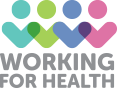 Working for Health CICAbout usWorking for Health CIC is a specialist provider of employment support for people with mental health conditions and multiple and complex needs. We provide support for the job seeker to find work and support people in work to keep their job.  Our philosophyWorking for Health believes that:everyone can work, if the work is right for themeveryone has skills and talentseveryone has the right to a second chance hope will be the change agentWorking for Health is committed to ethical principles and practice, not only towards the customers we serve but also to our partner agencies, commissioners, employees, volunteers and our environment.As a Community Interest Company all of our profits are reengineered into our community of interest: in our case this is the group of people whose working life is affected by mental ill health.The Role: Finance AssistantHours		18 hours per week (with potential for additional hours with mutual agreement)Payment	£8.75 - £9.50 per hour dependant on experienceDuration	This is a fixed term contract until 30th Sept 2022Annual leave 	5 weeks pro rata Location	Based in ‘The Work Place’, Cottingham Station, Station Road, CottinghamReporting to 	Contracts ManagerJob description and person specificationJob Summary: The role provides support to the Contract Manager to undertake all duties to ensure effective financial administration of the projects and to provide accurate reporting on the project activity and outcomes.DutiesWorking under supervision and direction of the Contract Manager, the duties will be varied and may include the following:Financial:Maintain up to date electronic financial records including income and expenditureMonitoring of project budgetInput onto the cloud-based organisational and the ATI Project accounting systemProcess staff and participant expensesSupport the running of the monthly, quarterly and end of year financial reports for the project.Petty cash reconciliationService delivery and monitoring:Support the preparation of reports for funders, demonstrating programme activity and outcomes Support key workers to keep up to date files and upload paperwork to ATI databaseAudit and review for paperwork errorsQuality:Support programme staff to submit their returns accurately and on time.Alert other team members to issues of quality and riskAssess own performance and take accountability for own actions, either directly or under supervision.Contribute to the effectiveness of the team by reflecting on own and team activities and making suggestions on ways to improve and enhance the team’s performance Effectively manage own time, workload and resourcesAdhere to policies, standards and guidance at all timesCommunications and relationships:Maintain professional relationships with a range of stakeholders, including but not limited to: colleagues, funders, suppliers and participantsRecognise people’s needs for alternative methods of communication and respond accordingly.This is not an exhaustive list of duties and responsibilities, and the postholder may be required to undertake other duties which fall within the grade of the job, in discussion with his or her line manager.ConfidentialityIn the performance of the duties, the post-holder may have access to confidential information relating to service users, staff and volunteers, and the organisation.  All such information is to be regarded as strictly confidential and may only be divulged to authorised persons in accordance with the policies and procedures relating to confidentiality, GDPR and the protection of personal and sensitive data.Health and SafetyThe post-holder will assist in promoting and maintaining their own and others’ health, safety and security as defined in the Health & Safety Policy and report concerns to the Health and Safety Lead for the organisation. Equality and DiversityThe post-holder will support the equality, diversity and individual rights: acting in a way that recognises the importance of people’s rights; respecting people’s privacy, dignity, needs and beliefs; and behaving in a manner which is welcoming, non –judgemental and respectful of circumstances, feelings, priorities and rights.Personal/professional DevelopmentThe post-holder will participate in the training programme implemented as part of this employment and participate in a Personal Annual Development Review.  They will take responsibility for own development, learning and performance, under the supervision of the Contract Administrator. ESSENTIALDESIRABLETraining and qualificationsLevel 2 qualification in English and MathsWillingness to undertake mandatory training, further study and development IT qualificationsAccountancy / bookkeeping qualificationExperience Experience of accounts and bookkeepingProficient with Excel spreadsheets and extracting reports.Maintaining, reporting and keeping accurate records consistent with policies and proceduresWorking effectively with a team and actively contribute to its success Communicating in a professional manner face to face, by phone and in writing for a range of audiences. Working in a similar role or environmentWorking on an ESF / Big Lottery funded programmePersonal experience of mental health conditionsKnowledge and skillsAn ability to work independently, reliably and consistentlyAn attention to detail An ability to devise and present information in a range of formatsAbility to keep accurate records and to generate data reportsReport wring skillsKnowledge of the GDPRCustomer care skillsNon-judgemental, empathic mannerAbility to build and maintain professional relationships with a range of stakeholdersAn understanding of mental ill health and the effects on social inclusion and workOther An ability to see solutions rather than problemsA willingness to work flexible hours on occasion through prior arrangement as the needs of the job dictates.A driving licence and suitable means of transportSelf-motivated